АДМИНИСТРАЦИЯ ГОРОДА КИЗЕЛА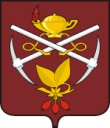 П О С Т А Н О В Л Е Н И Е 	29.07.2019                                                                                            № 478О внесении изменений в муниципальную программу«Развитие физической культуры, спорта и туризма в городском округе «Город Кизел»,утвержденную постановлением администрациигорода Кизела от 29.03.2019г. № 209В соответствии со статьей 179 Бюджетного кодекса Российской Федерации, Федеральным законом от 06.10.2003г. № 131-ФЗ «Об общих принципах организации местного самоуправления в Российской Федерации», с решением Кизеловской городской Думы от 26.09.2018г. № 10 «О вопросах правоприемства», с распоряжением администрации города Кизела от 28.01.2019г. № 15-р «О назначении должностных лиц администрации города Кизела, ответственных за разработку проектов муниципальных программ городского округа «Город Кизел», с Порядком разработки, реализации и оценки эффективности муниципальных программ городского округа «Город Кизел», утвержденным постановлением администрации города Кизела от 01.03.2019 № 153, руководствуясь п.19 ч.1 ст.12, п.7,15 ч.1 ст.13, ч.1 ст.14 Устава города Кизела, администрация города КизелаПОСТАНОВЛЯЕТ:1. Внести в муниципальную программу  «Развитие физической культуры, спорта и туризма в городском округе «Город Кизел», утвержденную постановлением администрации города Кизела от 29.03.2019г. № 209 следующие изменения:1.1. в паспорте муниципальной программы ««Развитие физической культуры, спорта и туризма в городском округе «Город Кизел» позицию «Объемы и источники финансового обеспечения программы» изложить в следующей редакции:1.1. в паспорте подпрограммы 2 «Вовлечение населения городского округа «Город Кизел» муниципальной программы ««Развитие физической культуры, спорта и туризма в городском округе «Город Кизел» позицию «Объемы и источники финансового обеспечения программы» изложить в следующей редакции:2. Приложение 2 к муниципальной программе «Развитие физической культуры, спорта и туризма в городском округе «Город Кизел» изложить в новой редакции.3. Обнародовать настоящее постановление в МБУ «Кизеловская библиотека» и разместить на официальном сайте городского округа «Город Кизел» в информационно-телекоммуникационной сети «Интернет».4.  Возложить контроль за исполнением постановления на начальника отдела культуры, спорта, туризма и молодежной политики администрации города Кизела Русинову А.Н.Глава города Кизела        						              А.В.РодыгинФинансовое обеспечение реализации муниципальной программы «Развитие физической культуры, спорта и туризма в городском округе «Город Кизел»* ГРБС, ответственные за реализацию мероприятий муниципальной программы.** Отчетные года (факт) указываются начиная с 2019 года.Объемы и источники финансового обеспечения программыИсточники финансового обеспеченияРасходы (тыс. рублей)Расходы (тыс. рублей)Расходы (тыс. рублей)Расходы (тыс. рублей)Расходы (тыс. рублей)Расходы (тыс. рублей)Расходы (тыс. рублей)Объемы и источники финансового обеспечения программыИсточники финансового обеспечения2019год (факт)*2019 год (план)2020 год (план)2021год (план)2022год(план)2023год(план)ИтогоОбъемы и источники финансового обеспечения программыВсего, в том числе:12036,2614311841,011586,011586,011586,058635,26143Объемы и источники финансового обеспечения программыместный бюджет10894,010886,010631,010631,010631,053673,0Объемы и источники финансового обеспечения программывнебюджетные источники1142,26143955,0955,0955,0955,04962,26143Объемы и источники финансового обеспечения подпрограммыИсточники финансового обеспеченияРасходы (тыс. рублей)Расходы (тыс. рублей)Расходы (тыс. рублей)Расходы (тыс. рублей)Расходы (тыс. рублей)Расходы (тыс. рублей)Расходы (тыс. рублей)Объемы и источники финансового обеспечения подпрограммыИсточники финансового обеспечения2019 год (факт)**2019 год (план)2020 год(прогноз)2021год(прогноз)2022год(прогноз)2023год(прогноз)ИтогоОбъемы и источники финансового обеспечения подпрограммыВсего, в том числе:8560,261438373,08373,08373,08373,042052,26143Объемы и источники финансового обеспечения подпрограммыместный бюджет7773,07773,07773,07773,07773,038865,0Объемы и источники финансового обеспечения подпрограммывнебюджетные источники787,26143600,0600,0600,0600,03187,26143Приложение 2к муниципальной программе «Развитие физической культуры,  спорта, и туризма в городском округе «Город Кизел»Наимено-вание муниципа-льной программ-мы, под-програм-мы, основного мероприя-тия, мероприя-тияГРБС*, участ-никИсточни-ки финансо-вого обеспече-нияРасходы, тыс. рублейРасходы, тыс. рублейРасходы, тыс. рублейРасходы, тыс. рублейРасходы, тыс. рублейРасходы, тыс. рублейРасходы, тыс. рублейНаимено-вание муниципа-льной программ-мы, под-програм-мы, основного мероприя-тия, мероприя-тияГРБС*, участ-никИсточни-ки финансо-вого обеспече-нияВсего, в том числе:2019 год (факт)**2019 год (план)2020 год (прогноз)2021год (прогноз)2022 год (прогноз)2023год(прогноз)Муниципальная программа «Развитие физии-ческой культуры, спорта и туризмав городском округе «Город Кизел»Всего, в том числе:58635,2614312036,2614311841,011586,011586,011586,0Муниципальная программа «Развитие физии-ческой культуры, спорта и туризмав городском округе «Город Кизел»местный бюджет53673,010894,010886,010631,010631,010631,0Муниципальная программа «Развитие физии-ческой культуры, спорта и туризмав городском округе «Город Кизел»Внебюд-жетные источники4962,261431142,26143955,0955,0955,0955,0Подпрограмма 1 «Развитие физии-ческой культуры и массового спорта в городском округе «Город Кизел»Всего, в том числе:5673,01294,01286,01031,01031,01031,0Подпрограмма 1 «Развитие физии-ческой культуры и массового спорта в городском округе «Город Кизел»местный бюджет3898,0939,0931,0676,0676,0676,0Подпрограмма 1 «Развитие физии-ческой культуры и массового спорта в городском округе «Город Кизел»Внебюд-жетные источники1775,0355,0355,0355,0355,0355,0Основное мероприятие 1.1 «Развитие массового спорта и физии-ческой культуры»Всего, в том числе:5673,01294,01286,01031,01031,01031,0Основное мероприятие 1.1 «Развитие массового спорта и физии-ческой культуры»местный бюджет3898,0939,0931,0676,0676,0676,0Основное мероприятие 1.1 «Развитие массового спорта и физии-ческой культуры»Внебюд-жетные источники1775,0355,0355,0355,0355,0355,0Мероприятие 1.1.1 «Органи-зация и проведе-ние физкуль-турных мероприя-тий, массовых спортив-ных мероприя-тий»ОКСТ и МПВсего, в том числе:4923,01144,01136,0881,0881,0881,0Мероприятие 1.1.1 «Органи-зация и проведе-ние физкуль-турных мероприя-тий, массовых спортив-ных мероприя-тий»ОКСТ и МПместный бюджет3148,0789,0781,0526,0526,0526,0Мероприятие 1.1.1 «Органи-зация и проведе-ние физкуль-турных мероприя-тий, массовых спортив-ных мероприя-тий»МБУ ДО ДЮСШместный бюджет2445,0489,0489,0489,0489,0489,0Мероприятие 1.1.1 «Органи-зация и проведе-ние физкуль-турных мероприя-тий, массовых спортив-ных мероприя-тий»МБУ «Куль-тура и спорт»местный бюджет703,0300,0292,037,037,037,0Мероприятие 1.1.1 «Органи-зация и проведе-ние физкуль-турных мероприя-тий, массовых спортив-ных мероприя-тий»МБУДО ДЮСШВнебюд-жетные источники1775,0355,0355,0355,0355,0355,0Мероприятие 1.1.1 «Органи-зация и проведе-ние физкуль-турных мероприя-тий, массовых спортив-ных мероприя-тий»МБУДО ДЮСШВнебюд-жетные источники525,0105,0105,0105,0105,0105,0Мероприятие 1.1.1 «Органи-зация и проведе-ние физкуль-турных мероприя-тий, массовых спортив-ных мероприя-тий»МБУ «Культура и спорт»Внебюд-жетные источники1250,0250,0250,0250,0250,0250,0Мероприя-тие 1.1.2 «Реализа-ция всерос-сийского физкультурно-спортив-ного комплекса «Готов к труду и обороне» (ГТО) среди всех категорий населения»ОКСТ и МПМБУДО ДЮСШВсего, в том числе:750,0150,0150,0150,0150,0150,0Мероприя-тие 1.1.2 «Реализа-ция всерос-сийского физкультурно-спортив-ного комплекса «Готов к труду и обороне» (ГТО) среди всех категорий населения»ОКСТ и МПМБУДО ДЮСШместный бюджет750,0150,0150,0150,0150,0150,0Подпрограмма 2 «Вовлече-ние населения городского округа «Город Кизел» в занятия физии-ческой культурой и спортомВсего, в том числе:42052,261438560,261438373,08373,08373,08373,0Подпрограмма 2 «Вовлече-ние населения городского округа «Город Кизел» в занятия физии-ческой культурой и спортомместный бюджет38865,07773,07773,07773,07773,07773,0Подпрограмма 2 «Вовлече-ние населения городского округа «Город Кизел» в занятия физии-ческой культурой и спортомВнебюд-жетные источники3187,26143787,26143600,0600,0600,0600,0Основное мероприятие 2.1 «Обеспечение доступа населения городского округа «Город Кизел» к открытым спортив-ным объектамВсего, в том числе:42052,261438560,261438373,08373,08373,08373,0Основное мероприятие 2.1 «Обеспечение доступа населения городского округа «Город Кизел» к открытым спортив-ным объектамместный бюджет38865,07773,07773,07773,07773,07773,0Основное мероприятие 2.1 «Обеспечение доступа населения городского округа «Город Кизел» к открытым спортив-ным объектамВнебюд-жетные источники3187,26143787,26143600,0600,0600,0600,0Мероприя-тие 2.1.1 «Обеспе-чение доступа к открытым спортивным объектам для свобод-ного пользова-ния»ОКСТ и МПМБУСК «Иванов Лог»МБУ «Культура и спорт»Всего, в том числе:42052,261438560,261438373,08373,08373,08373,0Мероприя-тие 2.1.1 «Обеспе-чение доступа к открытым спортивным объектам для свобод-ного пользова-ния»ОКСТ и МПМБУСК «Иванов Лог»МБУ «Культура и спорт»местный бюджет38865,07773,07773,07773,07773,07773,0Мероприя-тие 2.1.1 «Обеспе-чение доступа к открытым спортивным объектам для свобод-ного пользова-ния»МБУСК «Иванов Лог»местный бюджет23245,04649,04649,04649,04649,04649,0Мероприя-тие 2.1.1 «Обеспе-чение доступа к открытым спортивным объектам для свобод-ного пользова-ния»МБУ «Культура и спорт»местный бюджет15620,03124,03124,03124,03124,03124,0Мероприя-тие 2.1.1 «Обеспе-чение доступа к открытым спортивным объектам для свобод-ного пользова-ния»МБУСК «Иванов Лог»Внебюд-жетные источники3187,26143787,26143600,0600,0600,0600,0Под-программа 3 «Обеспе-чение реализации программы «Развитие физии-ческой культуры, спорта и туризма в городском округе «Город Кизел»Всего, в том числе:10910,02182,02182,02182,02182,02182,0Под-программа 3 «Обеспе-чение реализации программы «Развитие физии-ческой культуры, спорта и туризма в городском округе «Город Кизел»местный бюджет10910,02182,02182,02182,02182,02182,0Основное мероприя-тие 3.1 «Содержание органов местного самоуправления»Всего, в том числе:10910,02182,02182,02182,02182,02182,0Основное мероприя-тие 3.1 «Содержание органов местного самоуправления»местный бюджет10910,02182,02182,02182,02182,02182,0Мероприятие 3.1.1 «Обеспе-чение деятельности Отдела культуры, спорта, туризма и моло-дежной политики адми-нистрации города Кизела»ОКСТ и МПВсего, в том числе:10910,02182,02182,02182,02182,02182,0Мероприятие 3.1.1 «Обеспе-чение деятельности Отдела культуры, спорта, туризма и моло-дежной политики адми-нистрации города Кизела»ОКСТ и МПместный бюджет10910,02182,02182,02182,02182,02182,0